ХАРКІВСЬКИЙ РЕСПУБЛІКАНСЬКИЙ ЛІЦЕЙ-ІНТЕРНАТ СПОРТИВНОГО ПРОФІЛЮПРОТОКОЛзасідання педагогічної ради28.12.2020 №3Голова – Ігор ВИШНЯСекретар – Світлана ГУНБІНАПрисутні:____осіб(список додається) Запрошені: Галина ПУТЯТІНА, проректор з науково-педагогічної роботи Харківської державної академії фізичної культури, Віктор ПАВЛЕНКО, завідувач кафедри легкої атлетики Харківської державної академії фізичної культуриПорядок денний:Інноваційна діяльність ліцею-інтернату в системі формування компетентної особистостіПро результати моніторингу результативності освітнього і навчально-тренувального процесів у І семестрі 2020/2021 навчального року (доповідачі Світлана ГУНБІНА, Наталія КАРІКОВА)Про стан викладання навчальних предметів (доповідач Світлана ГУНБІНА).Про стан виховної роботи у І семестрі 2020/2021 навчального року (доповідач Світлана ГУНБІНА).Про підсумки поглибленого медичного огляду учнів у 2020/2021 навчальному році (доповідач Ігор ПТАШИНСЬКИЙ).Про роботу педагогічного колективу щодо профілактики правопорушеньсеред неповнолітніх  (доповідач Вікторія ТАТАРЕНКОВА).Про організацію освітнього процесу в ліцеї-інтернаті у дистанційному форматі з 11.01 по 22.01.2021 (доповідач Світлана ГУНБІНА).1. СЛУХАЛИ:Світлану ГУНБІНУ, методиста, яка повідомила присутнім результати моніторингу якості освіти учнів 8-11 класів за І семестр 2020/2021 навчального року.Результати навчальних досягнень учнів: 	- 8 клас. У класі на кінець І семестру навчалося 25 учнів. Учениці Лісова Е. і Бєлова Є.  мають в основному оцінки високого та достатнього рівнів та по дві оцінки середнього рівня відповідно з алгебри і геометрії та з фізики і хімії. Більшість учнів навчається на середньому рівні. Є у класі такі учні, які мають  в своєму арсеналі оцінки початкового рівня: 11 оцінок – Стіпанов О. (українська мова, українська література, зарубіжна література, іноземна мова (англійська), історія України, алгебра, геометрія, географія, фізика, хімія, спецкурс «Харківщинознавство»); 6 оцінок – Мукан К. (іноземна мова (англійська), історія України, всесвітня історія, алгебра, геометрія, географія); по 5 оцінок – Дудкіна Л. (українська література, іноземна мова (англійська), історія України, всесвітня історія, географія), Шендрик Д. (іноземна мова (англійська), алгебра, геометрія, географія, фізика); по 4 оцінки – Лук’яненко Б. (українська мова, іноземна мова (англійська), геометрія, хімія), Різник П. (всесвітня історія, алгебра, фізика);  Переверзєва П. – 3 оцінки (історія України, всесвітня історія, геометрія);  Кравченко Б. – 2 оцінки (історія України, хімія); по 1 оцінці – Костюченко М. (географія), Куріленко В.. (географія), Сандомирський Д. (історія України), Шаповалов А. (географія). Учні Стіпанов О., Мукан К. на уроках неуважні, недостатню увагу приділяють підготовці домашніх завдань, мають слаборозвинену пам’ять і відтворюючу уяву, потребують суворого контролю з боку дорослих.	- 9 клас. У класі на кінець І семестру навчалося 23 учні. Оцінки високого та достатнього рівнів має одна учениця Полстянкіна С. Більшість учнів навчається на середньому рівні. Є у класі такі учні, які мають  в своєму арсеналі оцінки початкового рівня: Чернов Г. – 10 оцінок (зарубіжна література, іноземна мова (англійська), історія України, основи правознавства, геометрія, географія, фізика, всесвітня історія, хімія, трудове навчання); по 6 оцінок – Зінченко А. (іноземна мова (англійська), історія України, алгебра, географія, фізика, хімія), Зайковський І. (зарубіжна література, іноземна мова (англійська), історія України, всесвітня історія, геометрія, фізика), Овчаренко В. (іноземна мова (англійська), українська  література,  всесвітня історія, алгебра, географія, фізика), Саргсян Д. (іноземна мова (англійська), історія України, алгебра, геометрія, географія, фізика); Підгорний А. – 5 оцінок (англійська мова, алгебра, біологія, географія, фізика); по 2 оцінки – Бороліс  Г. (алгебра, фізика), Вавулін А. (алгебра, геометрія), Чумак В. (геометрія, біологія); по 1 оцінці – Білоцерківський А. (геометрія),  Євченко Д. (алгебра),  Пархоменко С. (фізика),  Хабібуліна А. (фізика). 	Учні Білоцерківський А., Зінченко А., Зайковський І.,Овчаренко В., Підгорний А., Пархоменко С., Саргсян Д., Чернов Г. на уроках неуважні, недостатню увагу приділяють підготовці домашніх завдань, мають слаборозвинену пам’ять і відтворюючу уяву, потребують суворого контролю з боку дорослих. Схильні до запізнень Зайковський І., Саргсян Д, Овчаренко В.  Учні Овчаренко В., Саргсян Д., Чернов Г., Зайковський І. схильні до пропусків занять без поважних причин.- 10 клас. У класі на кінець І семестру навчалося 25 учнів. За підсумками І семестру 6 учнів мають оцінки високого та достатнього рівнів – Греса В., Лємєшева Т., Линьова А., Міцай Е., Семашко В., Шаркова Д. Є учні, які мають в основному оцінки достатнього та високого рівня та  декілька оцінок середнього рівня: Бабенко К. (фізика), Мещерякова В. (англійська мова), Плечищева В. (українська мова, фізика), Фонотова М. (фізика, хімія). Більшість учнів навчаються на середньому рівні. Є у класі учні, які мають оцінки початкового рівня: Овчаренко К. – 4 оцінки (іноземна мова (англійська), всесвітня історія, хімія, курс за вибором «Іноземна мова у професійному самовизначенні»)  Васильченко І. – 2 оцінки (всесвітня історія, математика); Колодко В. – 1  оцінка (хімія).Учні, що мають оцінки початкового рівня, не виявляють старанності у навчанні, мають слабку науково-теоретичну підготовку, потребують суворого контролю за успішністю з боку дорослих. Більшість учнів потребують пильного контролю за виконанням домашнього завдання.  Схильні до запізнень Овчаренко К, Фролов С., Гадяцька В., Семашко В.Схильний до пропусків занять без поважних причин Овчаренко К. - 11 клас. У класі на кінець І семестру навчалося 25 учнів. За підсумками І семестру 1 учениця має оцінки високого рівня і одну оцінку достатнього рівня Спасьонова В. (всесвітня історія), 3 учні мають оцінки високого та достатнього рівнів – Пилипенко М., Ткаченко С., Гущіна А. Більшість учнів навчаються на середньому рівні. Є у класі учні, які мають оцінки початкового рівня: Кравченко М. – 9 оцінок (українська мова, українська література, іноземна мова (англійська), історія України, всесвітня історія, математика, фізика, хімія, курс за вибором «Іноземна мова у професійному самовизначенні»); Гнітій Ю. – 3 оцінки (українська мова, всесвітня історія, фізика);  по 2 оцінки – Головіна В. (всесвітня історія, фізика), Нугманов Д. (українська мова, українська література), Ткаченко А. (всесвітня історія, фізика), Хохлачов М. (українська мова, фізика), Щербаков А. (українська література, фізика); по 1 оцінці Бондаренко Д. (українська література), Грибельник А. (українська мова), Зміїївський Б. (українська мова).Учні, що мають оцінки початкового рівня, не виявляють старанності у навчанні, мають дуже слабку науково-теоретичну підготовку, потребують суворого контролю за успішністю з боку дорослих. Учні Бондаренко Д.,  Глущенко Є. схильні до пропусків занять без поважних причин.	В ліцеї з метою підвищення рівня знань учнів та якісної підготовки до зовнішнього незалежного оцінювання передбачені індивідуальні заняття з основних предметів, зокрема заняття з української мови та літератури.  Далеко не всі учні 11 класу регулярно відвідують індивідуальні заняття по підготовці до зовнішнього незалежного оцінювання.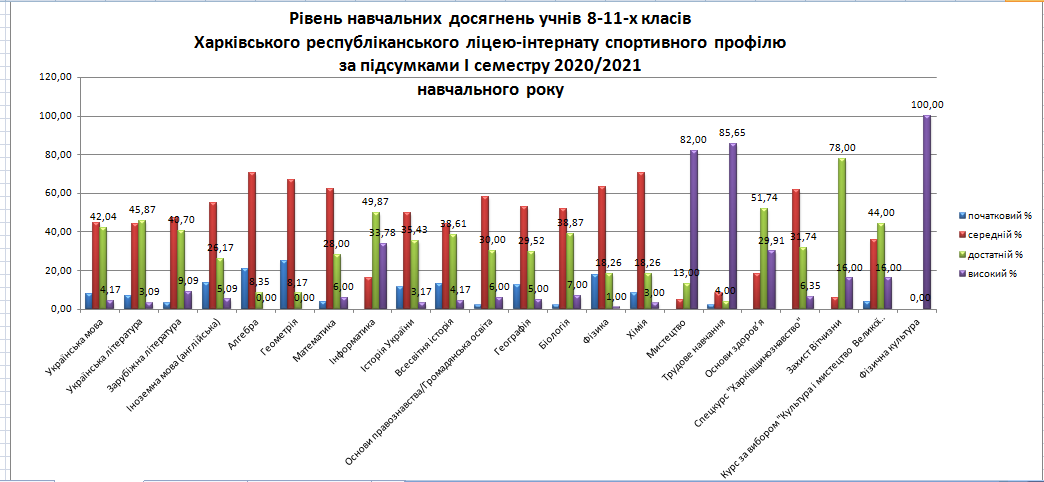 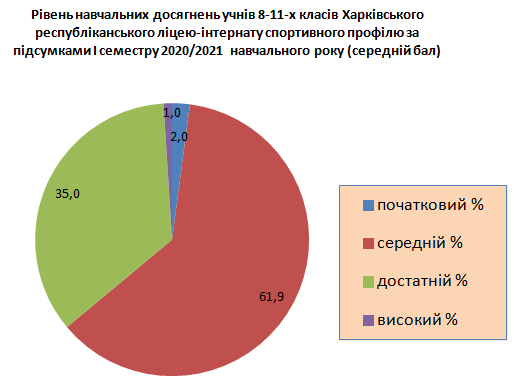 Проаналізувавши стан успішності учнів окремо по класах, адміністрація дійшла висновку, що в кожному класі є резерв учнів, які б могли досягти свого основного рівня.Аналіз якості рівня навчальних досягнень учнів показує, що причинами виникнення проблем щодо динаміки успішності є низька мотиваційна основа, недостатній моніторинговий супровід освітнього процесу, відсутня система роботи зі слабо встигаючими учнями, недостатній зв’язок вчителів із батьками. Фактором негативного впливу на рівень навчальних досягнень учнів залишається недостатнє володіння і практичне втілення таких важливих педагогічних компетентностей як комунікативна, компетентність самоосвіти і саморозвитку, продуктивної та творчої діяльності.Питання навчальних досягнень учнів розглядалися на засіданні педагогічної ради ліцею-інтернату, на нараді при директорові, на засіданнях методичних об’єднань вчителів, де з’ясовувалися причини слабкої успішності учнів.З усіма учнями, які мають оцінки початкового рівня, та їх батьками класними керівниками були проведені індивідуальні бесіди, вчителями-предметниками – додаткові заняття з предметів, надані індивідуальні консультації та завдання. Були проведені також співбесіди з ними за участю вчителів зі спорту та адміністрації. Виступили класні керівники 8-11 класів Світлана ГУНБІНА, Вікторія ПІДОПРИГОРА, Наталя ПОЛЮХОВИЧ, Дар’я ЛИМАР, які надали щомісячний розгорнутий аналіз відвідуваності і пропусків учнями уроків за І семестр 2020/2021 навчального року (Додається).СЛУХАЛИ: Наталію КАРІКОВУ, методиста, з інформацією про результативність навчально-тренувального процесу у І семестрі 2020/2021 навчального року.УХВАЛИЛИ:Учителям-предметникам:1.1.1 Під час оцінювання знань учнів ліцею користуватися Критеріями оцінювання навчальних досягнень учнів, не допускати завищення та заниження балів під час виставлення тематичних і семестрових балів з предметів.Упродовж 2020/2021 навчального року1.1.2. Застосовувати індивідуальне та диференційоване навчання учнів.Упродовж 2020/2021 навчального року1.1.3. Звернути увагу на рівень підготовки учнями домашніх завдань, визначити місце на уроці в подачі учням домашнього завдання з обов’язковим інструктажем до їх виконання.Упродовж 2020/2021 навчального року1.1.4. Звернути увагу на посилення навчальної діяльності учнів на уроках для підвищення якості освіти, активно застосовувати різноманітні форми підвищення мотивації учнів до навчання.Упродовж 2020/2021 навчального року1.1.5. Звернути увагу на учнів, які мають по одному-два бали середнього рівня навчальних досягнень, а також по одному-два бали достатнього рівня.Упродовж 2020/2021 навчального рокуКерівникам методичних об’єднань вчителів природничо-математичних і суспільно-гуманітарних дисциплін Людмилі КРАВЧЕНКО  і  Валентині РУДЧУК на засіданнях обговорити підсумки навчальної діяльності учнів у І семестрі 2020/2021навчального року та спланувати завдання з подолання відставання учнів у навчанні.						До 11.01.2021Класним керівникам і вихователям:Забезпечити постійний контроль за охопленням навчанням учнів та їх відвідуванням навчальних занять.Упродовж 2020/2021 навчального рокуУ кожному конкретному випадку відсутності учнів на заняттях невідкладно з’ясовувати причини, встановлювати місце перебування дитини. Інформувати батьків або осіб, які їх замінюють.Упродовж 2020/2021 навчального рокуПроводити класні виховні години і індивідуальні бесіди з підвищення мотивації учнів до навчання.Упродовж 2020/2021 навчального рокуЗалучати органи самоврядування, батьків, вчителів зі спорту до роботи з підлітками з питань підвищення мотивації до навчання.Упродовж 2020/2021 навчального рокуКласним керівникам класів, де вчаться учні, які мають оцінки початкового рівня знань, звернути увагу на посилення роботи серед учнів та батьків з підвищення рівня навчальних досягнень.Упродовж 2020/2021 навчального рокуПровести співбесіди з учнями, які мають низький рівень знань і відхилення у поведінці за участю вчителів зі спорту, класних керівників, батьків та адміністрації.Протягом січня-лютого 2021 року1.5.  Вчителям зі спорту:1.5.1. Звернути увагу на посилення тренувальної діяльності учнів на навчально-тренувальних заняттях для підвищення якості спортивного процесу, активно застосовувати різноманітні форми підвищення мотивації учнів до спортивної діяльності.Упродовж 2020/2021 навчального рокуСЛУХАЛИ:Світлану ГУНБІНУ, методиста, з інформацією про стан викладання навчальних предметів у 2020/2021 навчальному році.УХВАЛИЛИ:Інформацію взяти до роботи. 3. СЛУХАЛИ:Світлану ГУНБІНУ, методиста, з інформацією про стан виховної роботи у І семестрі 2020/2021 навчального року. Особливістю здійснення виховної роботи у І семестрі 2020/2021 року було те, що у зв’язку з карантинними обмеженнями виховні заходи могли проводитися у межах одного класу (групи). Педагогічний колектив продовжив працювати над реалізацією виховної теми: «Створення оптимальних умов для навчання, виховання та тренування учнів-вихованців спортивного ліцею-інтернату на національно-патріотичних засадах». Головною метою виховання особистості є підготовка учнів до повноцінного суспільного життя, яке передбачає виконання ролей громадянина, трудівника, громадського діяча, сім'янина, товариша.У І семестрі 2020/2021 навчального року колектив проводив роботу з побудови ефективної виховної системи, реалізації особистісно зорієнтованого, діяльнісного, системного, творчого та компетентного підходів до організації освітнього процесу, з розвитку та розширення традицій навчального закладу, роботи органів учнівського самоврядування, формування в учнів потреби та вміння жити в громадянському суспільстві; виховання любові до рідного краю, свого народу, держави, шанобливого ставлення до національних святинь, української мови, історії та культури всіх корінних народів і національних меншин, що проживають в Україні; формування політичної культури та культури міжетнічних і міжнаціональних відносин; прищеплення поваги до прав та свобод людини і громадянина; виховання поваги до Конституції, законів України, державних символів; формування основ загальнолюдської й народної моралі: совісності, порядності, тактовності, співчуття, милосердя, доброти, чесності, гуманності, толерантності та інших доброчинностей і активної протидії випадкам порушення законів; виховання поваги до батьків, духовної єдності поколінь, почуття власної гідності: честі, свободи, рівності, працелюбності, самодисципліни, готовності будувати власне життя за принципом гуманізму; виховання культури поведінки; розвиток естетичних потреб й почуттів, художніх здібностей і творчої діяльності; формування трудових навичок та вмінь, розвиток потреб у творчій праці;  виховання почуття відповідальності за природу, як національне багатство; формування готовності до активної екологічної діяльності; виховання відповідального ставлення до зміцнення власного здоров’я і здоров’я інших людей; формування навичок санітарно-гігієнічних норм, режиму дня та харчування, розвиток потреби в здоровому способі життя, формування  культури сімейних та статевих відносин. Продовжили роботу зі створення належних умов для особистісного зростання кожного вихованця, усі заплановані заходи наповнювали громадянсько-патріотичним змістом, розвивали волонтерську роботу, надаючи підтримку воїнам Збройних Сил України, добирали та поєднували різноманітні методи та форми виховання, надаючи перевагу більш активним, уникали формалізму й одноманітності, продовжували профілактичну роботу, спрямовану на запобігання формуванню в учнів негативних звичок, рис характеру, проявів асоціальної поведінки. Педагогічним працівникам слід запроваджувати в практику досягнення педагогічної та психологічної науки, освітніх інновацій, інформаційних технологій. Бути для учнів партнерами, авторитетними наставниками, вчити дітей тому, щоб слова «Україна», «патріотизм» набували для дитини особливого сенсу, тобто сприймалися «не лише розумом, а й серцем». Аналіз виховної роботи у ліцеї-інтернаті за І семестр  2020/2021 навчального року показав, що реалізація змісту виховання здійснюється по всім напрямкам. УХВАЛИЛИ:Визначити стан виховної роботи в ліцеї-інтернаті у І семестрі  2020/2021 навчального року задовільним.Педагогам ліцею продовжити роботу по формуванню просоціальної поведінки учнів, розвитку їх здібностей і обдарувань, посилити національно-патріотичний характер навчання та виховання, а також превентивну роботу з учнями.                                                                               Упродовж  2020/2021 навчального рокуЗвернути увагу педагогів на необхідність сурового дотримання вимог до ведення документації з виховної роботи та неухильно виконувати план виховної роботи.Упродовж  2020/2021 навчального рокуВихователям і класним керівникам систематично працювати над підвищенням рівня самоосвіти.                                                                   Упродовж  2020/2021 навчального рокуСЛУХАЛИ: Ігоря ПТАШИНСЬКОГО, лікаря зі спортивної медицини з інформацією про проведення поглибленого медичного огляду учнів у 2020/2021 навчальному році.За результатами останнього поглибленого медичного огляду всі учні нашого закладу з 8 по 11 клас здорові та практично здорові і допущені до тренувального процесу та змагань як обласного, так і всеукраїнського рівнів. Як керівник медичного блоку, лікар висловив велику подяку вчителям зі спорту, методистам, педагогічному та медичному колективам, а також адміністрації ХРЛІСП за допомогу у проведенні цього дуже важливого заходу.УХВАЛИЛИ:5.1. Інформацію взяти до відома.5.2. Медичним працівникам посилити контроль за своєчасністю надання необхідних медичних  довідок учнями, удосконалити організаційні моменти проходження диспансеризації вихованцями ліцею-інтернату.Упродовж 2020/2021 навчального року5.3. Вчителям зі спорту проконтролювати дообстеження вказаних учнів-спортсменів у лікарняних установах.Відповідно до встановлених термінівСЛУХАЛИ:Вікторію ТАТАРЕНКОВУ, голову ради профілактики, з доповіддю про роботу педагогічного колективу щодо профілактики правопорушень, дитячої злочинності та бездоглядності. У закладі створено раду профілактики: Татаренкова В.А., вихователь - голова ради профілактики; члени ради профілактики: Гунбіна С.Ю., методист, класний керівник 8 класу, Підопригора В.А., вихователь, класний керівник 9 класу, Полюхович Н.В, вчитель, класний керівник 10 класу, Лимар Д.О., класний керівник 11 класу, Сердюк О.А., вихователь , Колесникова  О.Є., сестра медична. Рада профілактики працює за затвердженим планом роботи.  . Кожен класний керівник постійно вивчає індивідуальні психологічні особливості учнів, їхні нахили, здібності. На класних годинах регулярно проводяться правоосвітні бесіди. У І семестрі 2020/2021 навчального року на на внутрішкільному обліку з різних причин  знаходяться 16 учнів: Артеменко Л. (11 клас, розпилювання і вдихання аерозолів), Кузнецова К. (11 клас, вживання алкоголю), Підгорний А. (9 клас, підривання петард), Стіпанов О. (8 клас, підривання петард, вживання алкоголю), Травинський Д. (8 клас, підривання петард), Васильченко І. (10 клас, розпилювання балончика з перцовим газом), Носік М. (10 клас, паління електронної цигарки), Овчаренко К. (10 клас, паління електронної цигарки), Зайковський І. (9 клас, паління електронної цигарки), Щербаков А. (11 клас, паління електронної цигарки), Кімлик А. (10 клас, паління електронної цигарки), Комишан А. (9 клас, паління електронної цигарки), Куріленко В. (8 клас, паління, суїцидальні нахили), Бабак А. (8 клс, паління), Манько О. (паління), Фролов С. (10 клас, вживання алкоголю) . З метою  подальшої активізації профілактичної роботи  з попередження протиправних дій за   цими учнями закріплені  педагоги-наставники, які  проводить профілактичну діяльність (індивідуальна робота з учнями та їх батьками, залучення до суспільно-корисних справ, до участі у класних і загально ліцейних заходах, контроль за відвідуванням ліцею, його готовністю до уроків, зовнішнім виглядом, поведінкою у закладі та поза його межами тощо). Про результати роботи  педагоги-наставники  звітують  щоквартально методисту Гунбіній С.Ю. Успіх  спільної діяльності  педагогів  і  батьків великою  мірою  залежить  від глибокого  знання  вчителем  учнів, їхніх  родин й тому у ліцеї-інтернаті практикується детальне знайомство.   Саме  за результами  вивчення сім’ї   складаються  соціальні  паспорти  класів, а працівниками психологічної служби закладу ведеться систематична індивідуальна та групова робота з різними соціальними групами. У ліцеї-інтернаті організовано діяльність учнівського самоврядування в тому числі  із профілактичної роботи: на засіданнях учнівського активу аналізується стан дотримання учнями ліцею-інтернату Правил внутрішнього розпорядку. Згідно плану роботу ліцею-інтернату на 2020/2021 навчальний рік у І семестрі проведено: тиждень фізичної культури та спорту, день учнівського самоврядування, заходи з нагоди відзначення Всесвітнього дня боротьби зі СНІДом, Всеукраїнський тиждень права  та багато інших. Організовано зустрічі з представниками Національної поліції м. Харкова.Виступила Світлана ГУНБІНА, методист, яка висловила занепокоєння тим, що кількість учнів, які стоять на внутрішкільному обліку, збільшується. Підлітки відчувають безнаказаність за подібні вчинки і продовжують у тому ж напрямку.Вихователі постійно доповідають і просять негайного реагування. У Статуті закладу освіти є можливість відрахування таких учнів за систематичні порушення дисципліни. УХВАЛИЛИ:5.1. Роботу педагогічного колективу щодо профілактики правопорушень, дитячої злочинності та бездоглядності вважати задовільною.5.2. Педагогічним працівникам продовжити роботу у цьому напрямку.5.3. Інформацію Світлани ГУНБІНОЇ щодо впливу на порушників взяти до відома.СЛУХАЛИ:Світлану ГУНБІНУ, методиста, яка ознайомила присутніх з Постановою Кабінету Міністрів України від 09 грудня 2020 р. № 1236 «Про встановлення карантину та запровадження обмежувальних протиепідемічних заходів з метою запобігання поширенню на території України гострої респіраторної хвороби COVID-19, спричиненої коронавірусом SARS-CoV-2», листами Міністерства освіти і науки України від 02.11.2020 №1/9-609 «Щодо організації дистанційного навчання», від 14.12.2020№6.3/4-20 «Щодо забезпечення прав дітей під час карантину у закладах освіти з цілодобовим проживанням», від 15.12.2020 №1/9-692 «Про запровадження карантинних обмежень», Положенням про дистанційну форму здобуття повної загальної середньої освіти, затвердженого наказом Міністерства освіти і науки України від 08.09.2020 № 1115.УХВАЛИЛИ:6.1. Вчителям, вчителям зі спорту:6.1.1. Організувати освітній процес в ліцеї-інтернаті у дистанційному форматі з використанням технологій дистанційного навчання.6.1.2. Використовувати  для проведення навчальних і навчально-тренувальних занять схвалені педагогічною радою ХРЛІСП освітню платформу Coogle Classroom і онлайн-сервіс Zoom.Термін: з 11.01 по 22.01.20216.1.3. Організувати проведення навчальних і навчально-тренувальних занять не менше 30 відсотків в синхронному режимі.Термін: з 11.01 по 22.01.20216.2. ГУНБІНІЙ Світлані, методисту: 6.2.1. Розробити заходи для вихователів на виконання інших видів робіт (організаційно-педагогічна, методична).Термін: до 11.01.20216.3. Класним керівникам ГУНБІНІЙ Світлані, ПІДОПРИГОРІ Вікторії, ПОЛЮХОВИЧ Наталі, ЛИМАР Дар’ї:6.3.1. Тримати на постійному контролі інформацію про стан здоров’я учнів, організацію, хід та якість їх навчання, а також дотримання карантинних обмежень під час дозвілля. Термін: з 11.01 по 22.01.20216.3.2. Організувати  дистанційний моніторинг перебування дітей у сім’ях (стан забезпечення потреб дитини, наявні проблеми у сім’ї, необхідна допомога, відповідальне ставлення батьків до виконання своїх обов’язків по догляду та вихованню дитини). У разі виявлення фактів порушення прав дітей негайно інформувати адміністрацію ліцею-інтернату.Термін: з 11.01 по 22.01.2021СЛУХАЛИ:Ігоря ВИШНЮ, в.о. директора ХРЛІСП, який підняв питання щодо організації Харківського республіканського ліцею-інтернату спортивного профілю шляхом приєднання до Харківської державної академії фізичної культури з утворенням на його базі відокремленого структурного підрозділу зазначеної Академії, враховуючи виклики сьогодення щодо вдосконалення та оптимізації системи фахової передвищої та вищої освіти, з метою оптимізації та створення умов для діяльності у форматі освіти протягом життя, а також для збереження контингенту вихованців ліцею-інтернату, створення сприятливих умов для подальшого отримання вищої освіти фізкультурно-спортивного профілю, яка є унікальною тим, що дозволяє безперервно поєднувати процес тренування, змагальну складову системи підготовки спортивного резерву та здобуття вищої освіти за спеціальністю «Фізична культура і спорт».ВИСТУПИЛИ: Галина ПУТЯТІНА, проректор з науково-педагогічної роботи Харківської державної академії фізичної культури, яка повідомила присутнім, що вчена рада Академії погодила питання щодо реорганізації. Галина ПУТЯТІНА зазначила, що у педагогічних працівників ліцею-інтернату з’явиться можливість поєднувати педагогічну роботу з науково-дослідною шляхом підготовки дисертаційних робіт, участі в освітніх та наукових проектах, підвищення кваліфікації педагогічних працівників, які є визнаними тренерами з видів спорту, що культивуються в ліцеї-інтернаті.УХВАЛИЛИ:Вважати за доцільне приєднання до Харківської державної академії фізичної культури в якості структурного підрозділу Харківського республіканського ліцею-інтернату спортивного профілю.Голова педради							Ігор ВИШНЯСекретар								Світлана ГУНБІНАКласСередній бал 1 семестр 2020/2021 н.р.86,496,7107,5116,8